Ja Ok – Ti OKASERTIVNOST(TŽV, 6.b, 10.5.2021.)Primjer 2.Prijatelj/ica te moli da nakon škole ideš s njim/njom na vožnju biciklom, a ti ne želiš ići. Kako ćeš reagirati?PASIVNO 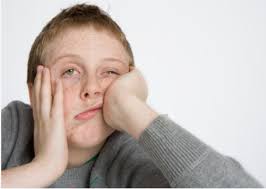 AGRESIVNO 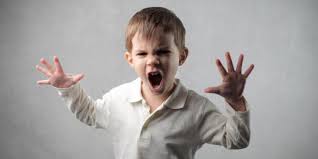 ASERTIVNO 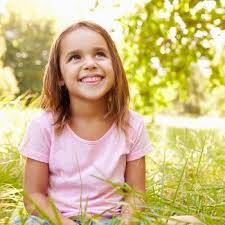 